s    桃園市進出口商業同業公會 函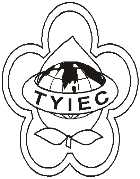          Taoyuan Importers & Exporters Chamber of Commerce桃園市桃園區春日路1235之2號3F           TEL:886-3-316-4346   886-3-325-3781   FAX:886-3-355-9651ie325@ms19.hinet.net     www.taoyuanproduct.org受 文 者：各會員發文日期：中華民國110年2月01日發文字號：桃貿豐字第110024 號附    件：主   旨：檢送廢止「關港貿作業代碼」五十、自由港區事         業監管編號及註銷四十三、貨物卸存地點代碼公         告，請查照。說   明：     ㄧ、依據財政部關務署基隆關110年1月26日基普        業二字第1101002588號函辦理。     二、港區事業名稱:台塑石化股份有限公司     三、港區事業監管編號:PABO4     四、港區貨棧卸存地點代碼:TPEEO17R、TPEEO18R TPEEO21R、TPEEO22R、TPEEO25R、TPEEO26R TPEEO27R、 TPEEO28R     五、所在縣市:新北市     六、管轄關別:AB     七、廢止及註銷日期:110年1月25日理事長  簡 文 豐